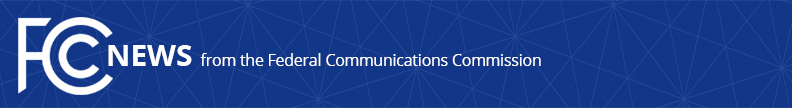 Media Contact: Anne Veigle, (202) 418-0506anne.veigle@fcc.govFor Immediate ReleaseFCC TO CO-LEAD SUPPLY CHAIN WORKSHOP WITH NATIONAL COUNTERINTELLIGENCE AND SECURITY CENTER Event to Provide Updates from Government and Industry on Efforts to Protect the Nation’s Communications Supply ChainWASHINGTON, April 1, 2021—Federal Communications Commission Acting Chairwoman Jessica Rosenworcel announced today that the FCC will co-lead a workshop on April 26, 2021 with the National Counterintelligence and Security Center (NCSC) in the Office of the Director of National Intelligence.  The event will provide updates on efforts to secure the nation’s communications supply chain and is part of NCSC events in April highlighting National Supply Chain Integrity Month.  “The FCC is taking significant action and working with its Federal partners to secure our nation’s communications networks.  This workshop will bring together a broad group of government, industry, and public policy experts to explore our combined efforts on what we are doing today to build a safer future.  It is vital that we work collaboratively to protect against vulnerabilities that could provide foreign interests with access to our networks, jeopardizing the security of communications in the United States,” said Acting Chairwoman Rosenworcel. The day-long workshop will feature panels that explore initiatives to promote the supply chain integrity of small and medium-sized businesses and efforts to protect the software supply chain.  Acting Chairwoman Rosenworcel will provide opening remarks, and officials with NCSC, the Department of Homeland Security’s Cybersecurity and Infrastructure Security Agency, and the Department of Commerce’s National Telecommunications and Information Administration will deliver keynotes.  Representatives from the FCC’s Public Safety and Homeland Security, Wireless Telecommunications, and Wireline Competition Bureaus will also participate.The workshop will be live streamed on www.fcc.gov/live and on the FCC’s YouTube channel.  Additional information regarding the agenda, speakers, and logistics will be available on the website closer to the event: www.fcc.gov/supply-chain-integrity-joint-workshop.###
Media Relations: (202) 418-0500 / ASL: (844) 432-2275 / Twitter: @FCC / www.fcc.gov This is an unofficial announcement of Commission action.  Release of the full text of a Commission order constitutes official action.  See MCI v. FCC, 515 F.2d 385 (D.C. Cir. 1974).